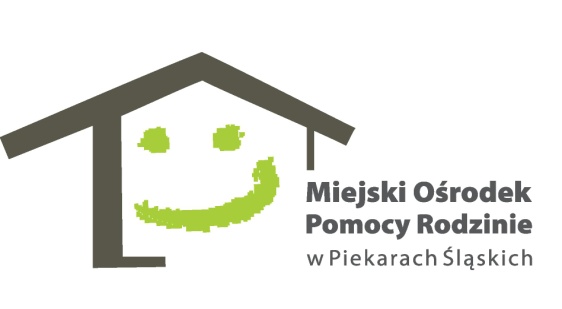 Nr sprawy 160/2019Piekary Śląskie, dn. 02.10.2019 r.ZAPYTANIE OFERTOWE1. Zamawiający:Miejski Ośrodek Pomocy Rodzinie w Piekarach Śląskichul.Bpa. Nankera 10341-949 Piekary Śląskietel. 32 288-35-74www.mopr.piekary.pl Osoby do kontaktu:Marzena Frejtel. 32 288-35-74 wew. 6433. Ogólny przedmiot zamówienia:Kursu prawo jazdy kat. C, CE  oraz kwalifikacja wstępnej przyspieszonej na przewóz rzeczy, dla 1 uczestnika projektu ,,Twoje życie – Twój wybór ‘’.Kod CPV: 80000000-4 4. Szczegółowy przedmiot zamówienia:Kursu prawo jazdy kat. C, CE  oraz kwalifikacja wstępna przyspieszona na przewóz rzeczy, dla 1 uczestnika projektu ,,Twoje życie – Twój wybór ‘’w ramach Regionalnego Programu Operacyjnego Województwa Śląskiego na lata 2014-2020. Projekt jest współfinansowany ze środków Unii Europejskiej w ramach Europejskiego Funduszu Społecznego.Organizacja kursu:Ilość uczestników: 1 osoba,cel: nabycie prawa jazdy kat. C, CE i uzyskanie kwalifikacji kierowcy do przewozu rzeczy,Wykonawca będzie zobowiązany do przeprowadzenia niezbędnych badań lekarskich, potwierdzających możliwość przystąpienia kursanta do szkolenia, pokrycia : kosztów opłaty pierwszego egzaminu państwowego, kosztów pomocy dydaktycznych, kosztów dojazdu i z powrotem na zajęcia uwzględniając przejazd miejskimi środkami transportu,szkolenie musi zakończyć się  egzaminem państwowym,wymagania dotyczące miejsca przeprowadzenia szkolenia: miejsce szkolenia zapewni Wykonawca, preferuje się realizację kursu na terenie Piekar Śląskich lub zastrzega się, że przejazd z Piekar Śląskich (Centrum) do miejsca szkolenia publicznymi środkami transportu, nie może przekroczyć 1 godziny.Zakres i sposób przeprowadzenia szkolenia musi odpowiadać Rozporządzeniu Ministra Inflastruktury i Budownictwa w sprawie szkolenia osób ubiegających się o uprawnienia do kierowania pojazdami, instruktorów i wykładowców z dnia 4 marca 2016 r. z póź. zmianami.Wykonawca musi wykazać, że w okresie ostatnich trzech lat przed upływem terminu składania ofert, a jeżeli okres prowadzenia działalności jest krótszy w tym okresie, wykonał co najmniej 3 usługi szkoleniowe w zakresie objętym przedmiotem zamówienia.Wykonawca musi posiadać wpis do rejestru instytucji szkoleniowych, prowadzonego przez Wojewódzki Urząd Pracy właściwy ze względu na siedzibę instytucji szkoleniowej.Zastrzega się, że w przypadku kiedy kursant nie zostanie dopuszczony do realizacji szkolenia, Zamawiający pokryje jedynie koszty związane z wykonaniem badań lekarskich.Nr sprawy 160/20195. Termin wykonania zamówienia: do 30.04.2020 r.6. Wykluczenia:O udzielenie zamówienia nie mogą ubiegać się Wykonawcy powiązani osobowo lub kapitałowo z Zamawiającym.7. Warunki płatności:Płatność zostanie przekazana w terminie do 14 dni od dnia otrzymania faktury przelewem na rachunek bankowy Wykonawcy.8. Warunki składania oferty:Formularz oferty (załącznik nr 1), Oświadczenie o braku powiązań osobowych lub kapitałowych między Zamawiającym a Wykonawcą (załącznik nr 2) oraz potwierdzenie wykonania co najmniej 3 usług szkoleniowych w zakresie objętym przedmiotem zamówienia należy składać w Miejskim Ośrodku Pomocy Rodzinie w Piekarach Śląskich, ul.Bpa Nankera 103, 41-949 Piekary Śląskie: mailowo: bfe@mopr.piekary.pl, przesyłając pocztą (ważna data otrzymania, a nie data nadania), osobiście w sekretariacie (pok. nr 19 w godzinach urzędowania), w terminie do dnia 10.10.2019 r. 9. Warunki wyboru Wykonawcy:Wykonawca zostanie wybrany poprzez porównanie cenowe całości zamówienia i wybranie najkorzystniejszej oferty.Kryterium: cena 100%.